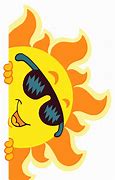 READING TOWNSHIPBOARD OF SUPERVISORSJune 19, 2023Call The Meeting To OrderPledge of AllegianceAnnouncementsBoard held executive session on 5/15 on possible litigation, personnel, and real estate purchaseMinutesMay 17, 2023 MeetingPUBLIC COMMENTEngineer’s ReportHampton Heights phasing schedule (dated April 24, 2023)-consideration and actionChesterfield Phase 1 Request for performance security reduction-consideration and actionRutters #17Revised Final Land Development PlanPerformance Securityconsideration and actionIvan F. & Rebecca F. StoltzfusFinal Subdivision PlanSALD #2023-04Plan consideration and actionbusiness mattersDiscussion on Mulch Pile-consideration and action210 Kuhn Fording RoadRequest for help from Township on dumpster rental or township helping with their dump truck-consideration and actionSteve Clingan-1270 Fish & Game RoadDiscussion on permitting delay for a pole buildingHampton Fire Company-Contribution to Fire Company for Renovations and purchase of new ovens for the fire company-consideration and actionPennDOT Winter Maintenance service agreement and Resolution-consideration and actionTreasurer Report Reports Provided:Monthly ReportsAdministrative ReportsPolicePublic Works Zoning/Code EnforcementBuilding InspectionsEmergency Mgmt. & Fire CompaniesSolicitor’s ReportUpdate on legislation, court decisionsPublic CommentsAdjourn Agenda Distribution:Kevin Holtzinger, ChairmanWes Thomason, Vice ChairJason Phillips, SupervisorTrey Elrod, Gordon Brown & AssociatesSusan Smith, Solicitor